Colegio Tecnológico Pulmahue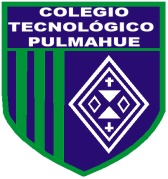 Coordinación Académica                                                         GUÍA DE APRENDIZAJE MATEMÁTICA I	I  7°AÑO BÁSICONombre:………………………………………………………………………………………………………….. Profesor: Yolanda M. García JofréObjetivo: Demostrar que comprenden el círculo: Describiendo las relaciones entre el radio, el diámetro.              Construir objetos geométricos de manera manual .1. Dadas las siguientes rectas y punto de referencia construir una recta paralela a la recta.                                                                                              b)            2. Representar círculos de a partir de elementos dados  Centro en A y radio 5 cmA Centro en B y diámetro 7 cmB1. El polígono regular de tres lados se llama:A) Triángulo acutángulo.B) Triángulo rectángulo.C) Triángulo Isósceles.D) Triángulo Equilátero.2. La unidad de medida que se utiliza para medir ángulos es:A) Grados sexagesimales.B) Centímetros.C) Metros.D) Litros.3. La suma de los ángulos interiores de un pentágono es: (Dibuje el polígono)A) 180°B) 540°C) 90°D) 360°4.  Indica cuál de las siguientes medidas de ángulos representa un ángulo obtuso:A) 60°B) 90°C) 180°D) 1105.5. ¿Cuál de los siguientes elementos geométricos es un polígono?A) Esfera.B) Cilindro.C) Rombo.D) Cubo.6. Calcula el área de un triángulo rectángulo de dimensiones: 3, 4 y 5 cm. Dibuja el polígono.7. Calcula el perímetro de un triángulo equilátero lado 7 mm. Dibuja el polígono.8. Calcula el perímetro de un rectángulo lados 5cm y 15 cm. Dibuje el polígono.